Projekt medzinárodnej mobility v programe Erasmus + pre školský rok 2022/2023V uplynulom školskom roku 2021/2022 naša škola opäť podala prihlášku so žiadosťou o pridelenie finančného grantu na realizáciu projektu vzdelávacej mobility jednotlivcov s názvom:„Pracovná skúsenosť ako nová cesta k úspešnej kariére a sebapoznaniu.“Žiadosť o grant, podložená odbornými faktami a reagujúca na aktuálne potreby našej školy ako aj budúceho rozvoja a uplatnenia našich žiakov, bola odoslaná do národnej agentúry SAAIC – Slovenská akademická asociácia pre medzinárodnú spoluprácu na odborné posúdenie. Naša žiadosť bola ohodnotená ako vysoko kvalitne vypracovaná stratégia rozvoja školy s mnohými pozitívnymi prínosmi, a teda projekt bude realizovaný s finančnou podporou Európskej únie. Cieľom a dôvodom zapojenia našej školy do programu Erasmus+ je najmä poskytnúť našim žiakom možnosť absolvovať odbornú stáž v počiatočnej odbornej príprave vo firmách v Dubline v Írsku, kde budú mať príležitosť rozvíjať svoje nadobudnuté zručnosti a prehlbovať vedomosti získané doterajším štúdiom v reálnom podnikateľskom prostredí zahraničných firiem, nadobudnúť nové jazykové a komunikačné zručnosti a priniesť si nové poznatky o fungovaní podnikateľského prostredia a ekonomiky v anglicky hovoriacej krajine. U žiakov – účastníkov mobility chceme touto cestou posilniť profesijný a osobný rozvoj v cudzojazyčnom prostredí, a tým rozvinúť aj kľúčové kompetencie v cudzom jazyku, a tak zvýšiť šance uplatniť sa na európskom trhu práce, ktorého požiadavky sa neustále zvyšujú.V tomto školskom roku dostanú možnosť zúčastniť sa zahraničnej odbornej praxe žiaci oboch odborov štúdia na našej škole (bilingválneho (slovensko – anglického) odboru štúdia a odboru obchodná akadémia).Odborná stáž bude realizovaná v 2 turnusoch:1. TURNUS: výber 15 žiakov z tried: 5. A, 4. B a 4. C (plánovaný termín mobility: 04.12.2022 – 17.12.2022 v meste DUBLIN, Írsko)2. TURNUS: výber 15 žiakov z tried: 4. A, 3. B a 3. C (plánovaný termín mobility: apríl 2023 v meste DUBLIN, Írsko) Na základe schválenej žiadosti boli uvedení žiaci koordinátorkou projektu dňa 6. septembra 2022 informovaní o možnosti, podmienkach a všetkých náležitostiach súvisiacich s účasťou na medzinárodnej mobilite.Žiaci – účastníci mobility budú vyberaní na základe: prospechu, dochádzky, správania počas celého štúdia na našej škole, výberových jazykových kritérií: test z anglického jazyka na úrovni B2,test z odbornej zložky vzdelávania v anglickom jazyku (test z ekonomiky),riešenie zadanej modelovej situácie z podnikateľského prostredia v anglickom jazyku ústnou formouTestovanie žiakov, prihlásených do I.turnusu mobility, sa uskutoční v dňoch 08. – 09.septembra 2022.Na základe predchádzajúcich pozitívnych ohlasov našich žiakov, ktorí podobnú mobilitu v programe Erasmus + už absolvovali, veríme, že aj aktuálni uchádzači o zahraničnú odbornú prax preukážu vysokú mieru zapojenia do projektu a aktívnou a zodpovednou účasťou si otvoria ďalšie možnosti uplatnenia sa či už v ďalšom štúdiu alebo na trhu práce.		Projekt je realizovaný s finančnou podporou EÚ. 			Koordinátorka projektu: Ing. Mária Kullová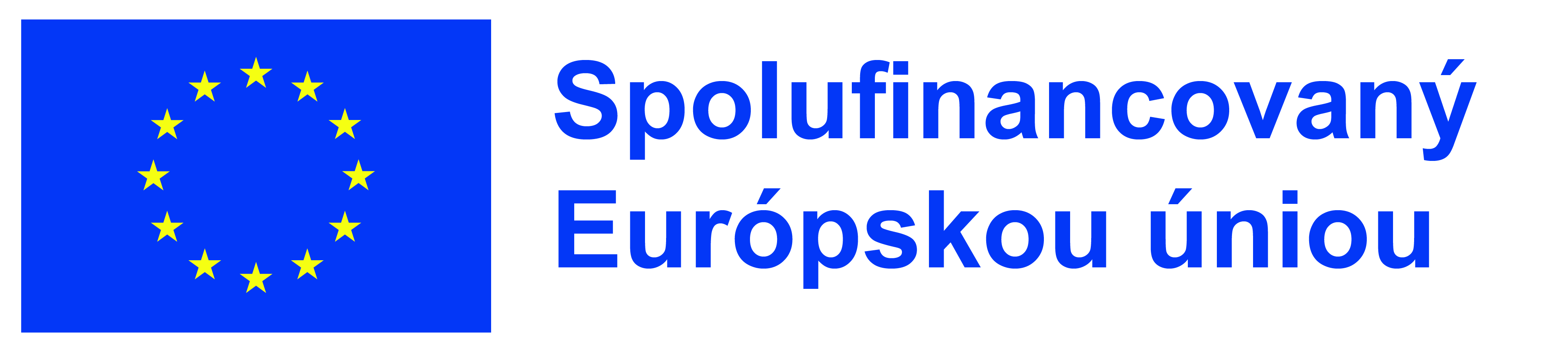 